Objectifs d’apprentissage de 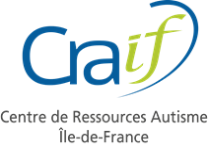 Progression de la période    : Année: Les compétences sociales et éducatives : Devenir ElèveContact visuelLes compétences sociales et éducatives : Devenir ElèveAttention conjointeLes compétences sociales et éducatives : Devenir ElèveMotivationLes compétences sociales et éducatives : Devenir ElèveCommunicationLes compétences sociales et éducatives : Devenir ElèveInteractions socialesLes compétences sociales et éducatives : Devenir ElèveJeux et activités collectivesLes compétences sociales et éducatives : Devenir ElèveComportement en classeLes compétences sociales et éducatives : Devenir ElèveRégulation comportementaleLes compétences sociales et éducatives : Devenir ElèveMémoireLes compétences sociales et éducatives : Devenir ElèvePlanificationLes compétences sociales et éducatives : Devenir ElèveAutonomieLes compétences sociales et éducatives : Devenir ElèveAlimentationLes compétences sociales et éducatives : Devenir ElèveLangage réceptifLes prérequis aux apprentissages du ccycle 2Discrimination visuelleLes prérequis aux apprentissages du ccycle 2Motricité fineLes prérequis aux apprentissages du ccycle 2ImitationsLes prérequis aux apprentissages du ccycle 2Langage oralLes prérequis aux apprentissages du ccycle 2Système de communication alternatifLes prérequis aux apprentissages du ccycle 2Pré-LectureLes prérequis aux apprentissages du ccycle 2TranscriptionLes prérequis aux apprentissages du ccycle 2Pré-mathématiquesCompétences scolairesLireCompétences scolairesEcrireCompétences scolairesCompterCompétences scolairesTempsCompétences scolairesEspaceCompétences scolairesGrandeurs et Mesures